Publicado en Madrid el 15/02/2024 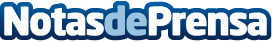 COPADE busca concienciar sobre el problema de la deforestación importada con el proyecto ‘’Bosques Vivos’’Desde el año 2000, más de un tercio de la superficie forestal de España ha desaparecido debido a la preocupante deforestación, un fenómeno que pone en peligro el futuro de la biodiversidad y los bosques a nivel mundial. COPADE, en su compromiso con el medio ambiente, pone en marcha este 2024 el proyecto "Bosques Vivos", buscando sensibilizar a 50.000 personas y alineándose con los Objetivos de Desarrollo Sostenible (ODS) de Naciones Unidas
Datos de contacto:Lesly LoyCOPADE+34722250713Nota de prensa publicada en: https://www.notasdeprensa.es/copade-busca-concienciar-sobre-el-problema-de Categorias: Nacional Viaje Madrid Ecología Investigación Científica Sostenibilidad http://www.notasdeprensa.es